Bush 2NZOIA Summary Sheet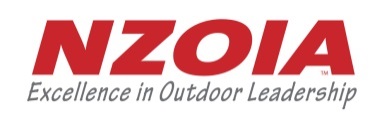 Name: Name: Name: The purpose of this form is to summarise your logbook so we can clearly see the prerequisite days required for this qualification. These are an absolute minimum expectation for those planning to sit this assessment. Please summarise all your logged experience. A tramping day is considered to be at least 6 hours.  The purpose of this form is to summarise your logbook so we can clearly see the prerequisite days required for this qualification. These are an absolute minimum expectation for those planning to sit this assessment. Please summarise all your logged experience. A tramping day is considered to be at least 6 hours.  The purpose of this form is to summarise your logbook so we can clearly see the prerequisite days required for this qualification. These are an absolute minimum expectation for those planning to sit this assessment. Please summarise all your logged experience. A tramping day is considered to be at least 6 hours.  Summary of personal and instructional experienceSummary of personal and instructional experienceTotalTotal number of days tramping experience (at least 80)Total number of days tramping experience (at least 80)Number of river crossings completed (at least 30)Number of river crossings completed (at least 30)Number of river crossings completed with a group (at least 10)Number of river crossings completed with a group (at least 10)Overnights include both staying in huts and camping in established and improvised campsitesOvernights include both staying in huts and camping in established and improvised campsitesDetails of personal experienceDetails of personal experienceTotalNumber of days personal tramping experience (at least 40 days experience on multi-day trips - formal training days not included)Number of days personal tramping experience (at least 40 days experience on multi-day trips - formal training days not included)List locations:List locations:List locations:Details of instructional experienceDetails of instructional experienceTotalNumber of days instructing, leading or guiding groups on multi-day tramping trips (at least 20)Number of days instructing, leading or guiding groups on multi-day tramping trips (at least 20)Number of river crossing sessions instructed (at least 5)Number of river crossing sessions instructed (at least 5)List locations:List locations:List locations:Formal TrainingFormal TrainingTotalNumber of days of formal instruction you have received as part of a programme, training course etc.Number of days of formal instruction you have received as part of a programme, training course etc.Have you attended a pre-assessment training programme administered by a NZOIA Bush qualification holder?Have you attended a pre-assessment training programme administered by a NZOIA Bush qualification holder?If yes, when & where:If yes, when & where:If yes, when & where: